Prezydent Miasta Pruszkowa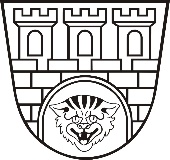 Zarządzenie nr  268/2022Prezydenta Miasta Pruszkowaz dnia 22 listopada 2022 rokuw sprawie wyborów do Młodzieżowej Rady Miasta PruszkowaNa podstawie art. 30 ust. 1 ustawy z dnia 8 marca 1990 r. o samorządzie gminnym  (Dz.  U.  z  2022 r. poz. 559, z późn. zm.) w związku z § 14 ust. 2 Statutu Młodzieżowej  Rady Miasta w Pruszkowie stanowiącego załącznik do  uchwały Nr  XXI.233.2016 z dnia 30  czerwca 2016 roku Rady Miejskiej w Pruszkowie w  sprawie  powołania Młodzieżowej Rady Miasta Pruszkowa i nadania jej Statutu (Dz.  Urz.  Woj. Maz. z 2016 roku poz.7513), zmienionej  uchwałą nr  XLIX.557.2018 Rady Miasta Pruszkowa z dnia 27 września 2018 roku (Dz. Urz. Woj. Maz. z 2018 roku poz.  9571) oraz uchwałą Nr LXII.589.2022 Rady Miasta Pruszkowa z dnia 29 września 2022 roku, (Dz.  Urz. Woj. Maz. z  2022 r. poz. 11046) , zarządzam, co następuje:§ 1Wyznacza się datę wyborów do Młodzieżowej Rady Miasta Pruszkowa na dzień 10 stycznia 2023 r.§ 2Dni, w których upływają terminy wykonania czynności wyborczych, określa kalendarz czynności wyborczych stanowiący załącznik Nr 1 do zarządzenia.Wykaz szkół, w  których zostaną przeprowadzone wybory oraz informację o punkcie wyborczym dla uczniów nie będących uczniami szkół z terenu miasta Pruszkowa określa  załącznik Nr 2 do  zarządzenia. Ustala się wzór karty do głosowania, jak w załączniku Nr 3 do zarządzenia.Ustala się wzór protokołu z głosowania do Młodzieżowej Rady Miasta Pruszkowa w Szkolnych Komisjach Wyborczych/ w Miejskiej Komisji Wyborczej jak w załączniku Nr  4  do zarządzenia.Ustala się wzór protokołu z wyborów do Młodzieżowej Rady Miasta Pruszkowa, jak  w  załączniku Nr 5 do zarządzenia.Ustala się wzór listy kandydatów do Młodzieżowej Rady Miasta Pruszkowa  jak  w  załączniku Nr 6 do zarządzenia.§ 3Wykonanie zarządzenia powierza się naczelnikowi Wydziału Inicjatyw Społecznych.§ 4Zarządzenie wchodzi w życie z dniem podpisania i podlega ogłoszeniu w Biuletynie Informacji Publicznej, na tablicy ogłoszeń w siedzibie Urzędu Miasta Pruszkowa, na stronie internetowej www.pruszkow.pl.